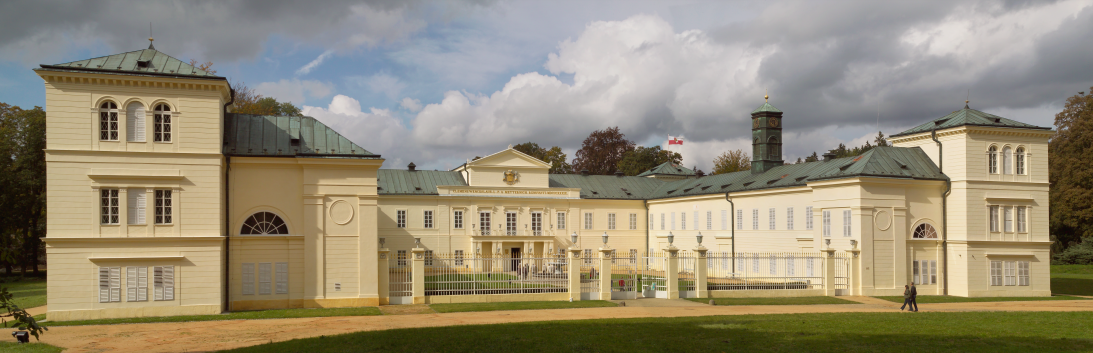 2. září 2022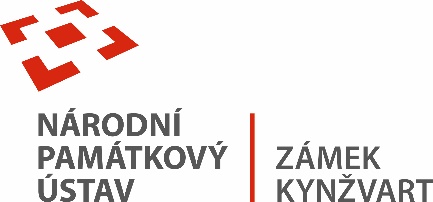 TISKOVÁ ZPRÁVAZámek Kynžvart zapůjčí městu Chebu Hussovu kronikuK jubilejnímu výročí  700 let od zástavy Chebska Království českému zapůjčí správa zámku Kynžvart mimořádně 2. díl vzácného svazku originální Hussovy kroniky.Od 4. do 11. září v Chebu proběhnou „Oslavy 700. výročí zástavy Chebska českému králi Janu Lucemburskému“. Součástí bohatého programu bude i zpřístupnění originálů dvou chebských kronik od Johanna Thomase Funka z roku 1743 a Karla Hussa z roku 1797.	Druhý díl z čtyřdílné originální Hussovy kroniky zapůjčí ze svých sbírek zcela mimořádně správa zámku Kynžvart a to pouze na jeden den. V sobotu 10. září od 9:00 do 17:00 hodin budou obě zmíněné kroniky prezentovány v turistickém infocentru města Chebu ve speciální vitríně, z důvodu ochrany proti klimatickým a dalším vnějším nepříznivým vlivům. Vzácné knihy představí bývalý kastelán státního zámku Kynžvart PhDr. Miloš Říha.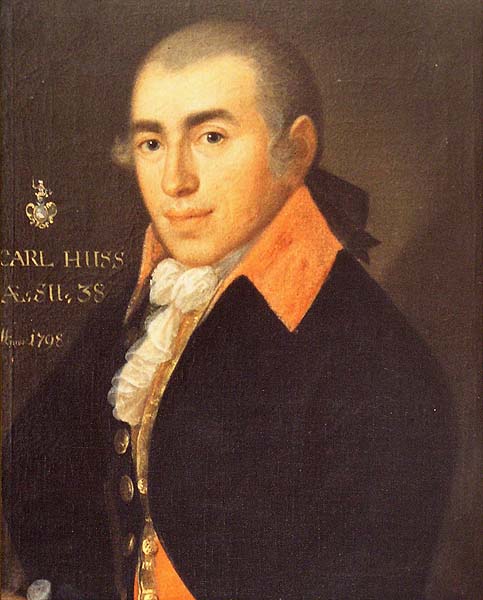 Při této příležitosti správa zámku Kynžvart zpřístupní návštěvníkům i první díl chebské kroniky Karla Hussa, který nebyl pouze obyčejným mistrem popravčím, ale i velice vzdělaným a sečtělým mužem, významným regionálním sběratelem a badatelem. Kromě chebské kroniky, která vznikla mezi lety 1797 a 1809 sepsal za svůj život i několik rukopisů. Provozoval muzeum v katovně, která se nacházela pod chebským hradem. Posledních deset let strávil Karel Huss na Kynžvartském zámku a vzácné sbírky jeho nejstaršího muzea se od roku 1828 staly základem kynžvartského zámeckého muzea a kabinetu kuriozit a spolu se všemi Hussovými rukopisy jsou na zámku Kynžvart dodnes.Při návštěvě kynžvartského zámku tak budete moci od soboty 10. září do neděle 2. září zcela výjimečně nahlédnout i do prvního dílu vzácné Hussovy kroniky a to při prohlídce okruhu „Muzea a kabinetu kuriozit“Těšíme se na Vaši návštěvu.Zámek Kynžvart patří mezi nejvýznamnější památky ve správě Národního památkového ústavu. Památkový areál patří se svými 245 hektary mezi největší v České republice. Je držitelem ceny Europa Nostra. Nesmírně cenné jsou dochované sbírky po šlechtických majitelích. Nejznámějším představitelem je kníže Klement Václav Lothar Metternich-Winneburg,  kancléř císařů Františka I. a Ferdinanda I. Kancléř na zámku založil jedno z prvních muzeí v Evropě. Dodnes na zámku můžeme obdivovat cenná umělecká díla Antonia Canovy, Bernarda Strigela, kolekce antických mincí, daguerrotypií, grafik a zbraní. Na zámku se nachází třetí největší egyptologická sbírka v České republice. Významná je v evropském kontextu kynžvartská knihovna se sbírkou rukopisů (nejstarší dílo je z 8. století). Oblíbeným cílem návštěvníků je i kabinet kurionzit. Součástí sbírek je movitá národní kulturní památka Kynžvartská daguerrotypie, která je zapsána mezi movité památky UNESCO do registru Paměť světa.Bc. Štefan Brštiak, referent pro styk s veřejností zámku Kynžvart, tel.: 773 776 631, e-mail: brstiak.stefan@npu.czVíce informací o zámku a jeho provozu: www.zamek-kynzvart.cz